                                                                                                  ПРОЕКТРОССИЙСКАЯ ФЕДЕРАЦИЯСОБРАНИЕ представителейсельского поселения ивашевкамуниципального района СызранскийСамарской областиТРЕТЬЕГО созываРЕШЕНИЕ«       » апреля  2020 г.	                                                                      №О внесении изменений в решение Собрания представителей сельского поселения Ивашевка муниципального района от 26.05.2016  г. № 19 «Об утверждении порядка определения размера арендной платы и коэффициентов для определения размера арендной платы за земельные участки, находящиеся в муниципальной собственности сельского поселения Ивашевка муниципального района Сызранский Самарской области и предоставляемые для целей, не связанных со строительством»»         На основании Протеста прокуратуры  Сызранского района от 31 марта 2020 года на решение Собрания представителей сельского  поселения Ивашевка от 26.05.2016  г. № 19 «Об утверждении порядка определения размера арендной платы и коэффициентов для определения размера арендной платы за земельные участки, находящиеся в муниципальной собственности сельского поселения Ивашевка муниципального района Сызранский Самарской области и предоставляемые для целей, не связанных со строительством», в соответствии с Федеральным законом от 06.10.2003 № 131-ФЗ «Об общих принципах организации местного самоуправления в Российской Федерации», руководствуясь Уставом сельского поселения Ивашевка муниципального района Сызранский, Собрание представителей сельского поселения Ивашевка  РЕШИЛО:Внести в решение Собрания представителей сельского поселения Ивашевка от   26.05.2016  г. № 19 «Об утверждении порядка определения размера арендной платы и коэффициентов для определения размера арендной платы за земельные участки, находящиеся в муниципальной собственности сельского поселения Ивашевка муниципального района Сызранский Самарской области и предоставляемые для целей, не связанных со строительством»,  следующие изменения:Приложение 1 к решению Собрания представителей сельского поселения Ивашевка изложить в новой редакции к настоящему решению.2. Опубликовать (обнародовать) настоящее решение в газете «Вестник Ивашевки» и на официальном сайте администрации Сызранского района (http://syzrayon.ru /).        3. Решение вступает в силу после его официального опубликования (обнародования).Председатель Собрания представителейсельского поселения Ивашевка                                           Т.А. ГаранинГлава сельского поселения Ивашевкамуниципального района Сызранский                                  А.А. ГаранинПриложение 1к решениюСобрания представителейсельского поселения Ивашевкаот ____________ № ___Порядок определения размера арендной платы и коэффициентов для определения размера арендной платы за земельные участки, находящиеся в муниципальной собственности сельского поселения Ивашевка муниципального района Сызранский Самарской области и предоставляемые для целей, не связанных со строительствомРазмер арендной платы в год за земельные участки, находящиеся в муниципальной собственности сельского поселения Ивашевка муниципального района Сызранский Самарской области и предоставляемые для целей, не связанных со строительством, рассчитывается по формуле 
Ап = Скад x Кв x Ки,
где Ап - размер арендной платы за земельный участок в год;
Скад - кадастровая стоимость земельного участка по состоянию на 1 января расчетного года согласно сведениям Единого государственного реестра недвижимости. В случае если сведения о земельном участке внесены в Единый государственный реестр недвижимости позднее 1 января расчетного года, значение коэффициента на расчетный год определяется путем умножения среднего значения удельного показателя кадастровой стоимости земельного участка в рублях за один квадратный метр земли, соответствующего категории земель, к которой относится земельный участок, виду разрешенного использования земельного участка и кадастровому кварталу, в котором расположен земельный участок, на площадь земельного участка. Среднее значение удельного показателя кадастровой стоимости земельного участка в рублях за один квадратный метр земли, соответствующее категории земель, виду разрешенного использования земельного участка и кадастровому кварталу, в котором расположен земельный участок, устанавливается согласно нормативным правовым актам, утверждающим результаты государственной кадастровой оценки земель соответствующей категории и применяемым в расчетном году;
Кв - коэффициент вида использования земельного участка, определяемый исходя из вида разрешенного использования земельного участка и утверждаемый решением Собрания представителей сельского поселения Ивашевка муниципального района Сызранский,  с учетом основных принципов определения арендной платы, установленных Правительством Российской Федерации;
Ки - коэффициент инфляции расчетного года, определяемый исходя из максимального уровня инфляции (потребительских цен), устанавливаемого в рамках прогноза социально-экономического развития Самарской области. Коэффициент инфляции на расчетный год определяется как произведение соответствующих максимальных планируемых ежегодных показателей инфляции (индекс потребительских цен, декабрь к декабрю) по состоянию на 1 января очередного года начиная с года, следующего за годом утверждения государственной кадастровой оценки для соответствующей категории земель, по расчетный год.
  В случае если используется земельный участок с двумя и более видами разрешенного использования, значение коэффициента вида использования земельного участка устанавливается по наибольшему значению. В случае заключения договора аренды с множественностью лиц на стороне арендатора,  размер арендной платы за пропорциональную земельную долю в год рассчитывается по формуле 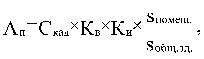 

где Ап - размер арендной платы за пропорциональную земельную долю в год;
Скад - кадастровая стоимость земельного участка по состоянию на 1 января расчетного года. В случае если сведения о земельном участке внесены в Единый государственный реестр недвижимости позднее 1 января расчетного года, значение коэффициента на расчетный год определяется путем умножения среднего значения удельного показателя кадастровой стоимости земельного участка в рублях за один квадратный метр земли, соответствующего категории земель, к которой относится земельный участок, виду разрешенного использования земельного участка и кадастровому кварталу, в котором расположен земельный участок, на площадь земельного участка. Среднее значение удельного показателя кадастровой стоимости земельного участка в рублях за один квадратный метр земли, соответствующее категории земель, виду разрешенного использования земельного участка и кадастровому кварталу, в котором расположен земельный участок, устанавливается согласно нормативным правовым актам, утверждающим результаты государственной кадастровой оценки земель соответствующей категории и применяемым в расчетном году;
Кв - коэффициент вида разрешенного использования земельного участка, определяемый исходя из вида разрешенного использования земельного участка и утверждаемый решением собрания представителей сельского поселения Ивашевка муниципального района Сызранский,  с учетом основных принципов определения арендной платы, установленных Правительством Российской Федерации.
При расчете арендной платы для арендаторов - физических лиц, являющихся собственниками нежилых помещений - гаражей и (или) хозяйственных кладовых, применяется значение коэффициента вида использования земельного участка, установленного для гаражей и (или) для хозяйственных кладовых.
При расчете арендной платы для арендаторов, являющихся собственниками иных нежилых помещений, применяется наибольшее значение коэффициента вида использования земельного участка исходя из установленного для земельного участка вида разрешенного использования;
Ки - коэффициент инфляции расчетного года, определяемый исходя из максимального уровня инфляции (потребительских цен), устанавливаемого в рамках прогноза социально-экономического развития Самарской области. Коэффициент инфляции на расчетный год определяется как произведение соответствующих максимальных планируемых ежегодных показателей инфляции (индекс потребительских цен, декабрь к декабрю) по состоянию на 1 января очередного года начиная с года, следующего за годом утверждения государственной кадастровой оценки для соответствующей категории земель, по расчетный год;
Sпомещ. - площадь помещения, находящегося в собственности арендатора, согласно сведениям Единого государственного реестра недвижимости;
Sобщ. зд. _ общая площадь здания согласно сведениям Единого государственного реестра недвижимости. В случае отсутствия в Едином государственном реестре недвижимости сведений об общей площади здания показатель определяется исходя из сведений, содержащихся в документах органов (организаций) по государственному техническому учету и (или) технической инвентаризации.
 При отсутствии утвержденных в установленном порядке коэффициентов видов разрешенного использования земельных участков арендная плата за земельный участок устанавливается в размере земельного налога, рассчитанного в отношении такого земельного участка.